School Performance 2018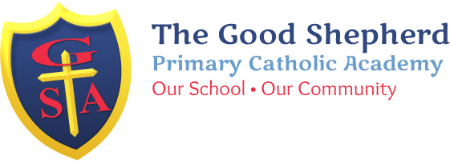 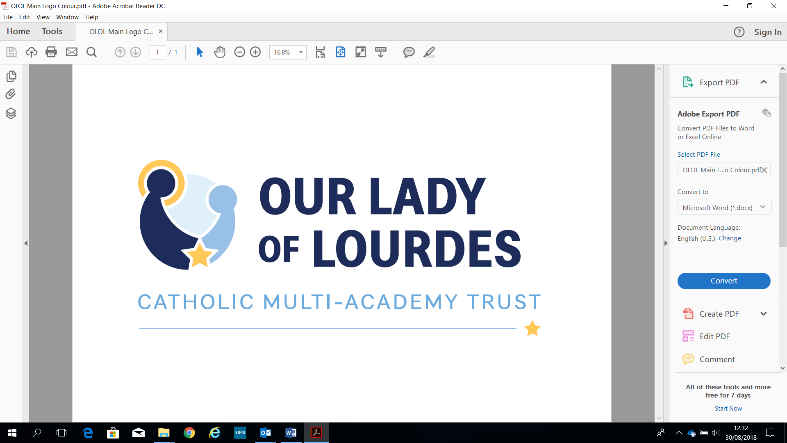 It is the statutory duty, under the Education Reform Act to publish the school’s National Curriculum Statutory Assessment Results. In primary school, such assessments are made and tests are taken at age 6/7 (end of Key Stage One) and at age 10/11 (end of Key Stage Two)Key Stage Two Results NationallyThese results relate to pupils attaining 100 as a scaled score. The combined score mean that a pupil must have gained 100 scaled score in both reading and Maths and have met the expected standard in writing.High Score NationallyThese results relate to pupils attaining a scaled score of 110+ (a high level of attainment).Key Stage Two ResultsKey Stage Two progressThe following relates to the amount of progress that pupils have made between Y2 and Y6. The scores are calculated by comparing the Key Stage 2 test and assessment results of pupils at this school with the results of pupils in schools across England. A score of zero is the average progress expected. A score above zero means pupils made more progress, on average, than pupils across England who got similar results at the end of Key Stage OneA score below zero means pupils made less progress, on average, than pupils across England who got similar results at the end of Key Stage OneKey Stage One ResultsPhonics CheckEnd of Key Stage OneEnd of Foundation Stage RE Data - July 2018Number of pupils in Year 6 Cohort (57)Each child is the equivalent of 1.8%School2018National 2018Expected Standard in Reading81%75%High Score in Reading23%28%Average Scaled Score for Reading106105Expected Standard in Writing (Teacher Assessment)84%78%Greater Depth in Writing (Teacher Assessment)23%20%Expected Standard in Maths75%76%High Score in Maths23%24%Average Scaled Score for Maths105104Expected Standard in Grammar, Punctuation and Spelling81%78%High Score in Grammar, Punctuation and Spelling25%34%Average Scaled Score for Grammar, Punctuation and Spelling106106Expected Standard in Reading, Writing, Maths combined68%64%Higher Standard in Reading, Writing, Maths combined9%10%In line with or above National DataProgress ScoreSchool 2018Reading-0.1Writing+0.5Maths-0.4Number of pupils in Year 1 (60)Each child is the equivalent of 1.7%School2018National 2018Percentage achieving the expected standard in phonics82%83%Phonics average score34.633.9Number of pupils in Year 2 (60)Each child is the equivalent of 1.7%School2018National 2018Expected standard in Reading (Teacher Assessment)82%75%Greater Depth in Reading (Teacher Assessment)23%26%Expected Standard in Writing (Teacher Assessment)78%70%Greater Depth in Writing (Teacher Assessment)15%16%Expected Standard in Maths (Teacher Assessment)80%76%Greater Depth in Maths (Teacher Assessment)22%22%Expected Standard in Reading, Writing, Maths combinedHigher Standard in Reading, Writing, Maths combinedNumber of pupils in F2 (60)Each pupil is the equivalent of 1.7%School2018National2017Good Level of Development in EYFS73%70.1%Average point score35%34%K.St 1 attainment for end of academic yearK.St 1 attainment for end of academic yearK.St 1 attainment for end of academic yearK.St 1 attainment for end of academic yearK.St 2 attainment for end of academic yearK.St 2 attainment for end of academic yearK.St 2 attainment for end of academic yearK.St 2 attainment for end of academic yearNo. in cohortNo attaining Level 2B and above% attaining level 2B and aboveNo in cohort(Y6)No attaining level 4C and above% attaining Level 4C and aboveEnd of academic year 2017/18604778%(75% diocese)End of academic year 2017/18574375%(81% diocese)